Тест по теме «Полезные ископаемые»  4 класс 2 четверть1. Продолжи  утверждение:Полезные ископаемые – ____________________________________________________________________________________________________________________________________________________________________________________________________________________________________________________________________________________________2. На какие 3 группы можно разделить полезные ископаемые? Приведи 2-3 примера каждой группы.______________________________________________________________________________________________________________________________________________________________________________________________________________________________________________________________________________________________________________________________________________________________________3. Допиши определение, вставив пропущенное слово:Место, где залегают полезные  ископаемые, называют -__________________________________.Полезные ископаемые которые хорошо горят и при этом выделяют много тепла называют -________________________________________________________________________4.Какими способами добывают полезные ископаемые?_____________________________________________________________________________________________________________________________________________5. Из мелких зерен трех минералов, крепко сцепленных между собой, состоит:А) известняк                Б) гранит                 В) нефть               Г) мрамор6. Горные породы, из которых получают металлы, называются:А) гранитБ) рубинВ) руда7. Металлы – это:А) соль, агат, базальтБ) медь, алюминий, железо, оловоВ) известняк, глина, песок8. Из железной руды получают:А) чугун, стальБ) алюминий, гранит;В) бриллиант, малахит.9. Условное обозначение месторождения железной руды: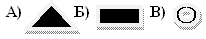 10. Что производят из нефти?________________________________________________________________________________________________________________________________________________11. Какие полезные ископаемые используются в строительстве?а)угольб) гранит в)песокг) глинад) нефть12.Какие полезные ископаемые используются  в виде топлива?а) нефтьб) угольв) железная рудаг)горючие газы.13. Какая осадочная горная порода, образовалась из остатков живых организмов?_____________________________________________________14. Что ты знаешь о соли, расскажи________________________________________________________________________________________________________________________________________________________________________________________________________________________15. Люди, которые  находят залежи полезных ископаемых – это ___________________________________________________________________16. Какой ученый первым обратил внимание на образование полезных ископаемых?____________________________________________________________17. Какие полезные ископаемые добывают в Нижегородской области?______________________________________________________________________________________________________________________________________________